от 25 марта 2015 года								                 № 356Об утверждении административного регламента Комитета муниципального имущества и земельных ресурсов городского округа город Шахунья Нижегородской области по предоставлению муниципальной услуги «Предоставление земельного участка на территории городского округа город Шахунья Нижегородской области в собственность собственникам зданий,  сооружений, расположенных на этих участках»В соответствии  с Федеральным законом от 27.07.2010 года № 210-ФЗ "Об организации предоставления государственных и муниципальных услуг», распоряжением Правительства Нижегородской области от 13.04.2012  года № 749-р «Об утверждении плана перевода предоставления в электронном виде государственных и муниципальных услуг (функций), не включенных в сводные перечни первоочередных государственных  и муниципальных услуг, предоставляемых органами исполнительной власти субъектов Российской Федерации и органами местного самоуправления в электронном виде», а также услуг, предоставляемых в электронном виде учреждениями субъектов Российской Федерации и муниципальными учреждениями, утвержденных распоряжением Правительства Российской Федерации от 17.12.2009 год № 1993-р «Об утверждении сводного перечня первоочередных государственных и муниципальных услуг, предоставляемых в электронном виде» администрация городского округа город Шахунья Нижегородской области  п о с т а н о в л я е т:1. Утвердить прилагаемый административный регламент Комитета муниципального имущества и земельных ресурсов городского округа город Шахунья Нижегородской области по предоставлению муниципальной услуги «Предоставление земельного участка на территории городского округа город Шахунья Нижегородской области в собственность собственникам зданий,  сооружений, расположенных на этих участках».2. Комитету муниципального имущества и земельных ресурсов городского округа город Шахунья Нижегородской области предоставлять муниципальную услугу в соответствии с настоящим Регламентом.3. Опубликовать настоящее постановление на официальном Интернет сайте администрации городского округа город Шахунья Нижегородской области4. Настоящее постановление вступает в силу со дня его официального опубликования.5. Со дня вступления в силу настоящего постановления считать утратившим силу постановление администрации городского округа город Шахунья Нижегородской области от 04.03.2014 № 176 «Об утверждении административного регламента Комитета муниципального имущества и земельных ресурсов городского округа город Шахунья Нижегородской области по  предоставлению муниципальной услуги «Предоставление земельных участков на территории городского округа город Шахунья Нижегородской области в собственность собственникам зданий, строений, сооружений, расположенным на этих участках».6. Контроль за исполнением настоящего постановления оставляю за собой.Глава администрации городскогоокруга город Шахунья								     В.И.Романюк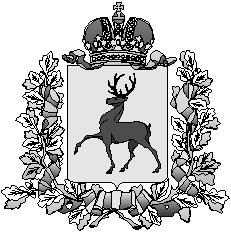 Администрация городского округа город ШахуньяНижегородской областиП О С Т А Н О В Л Е Н И Е